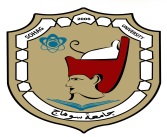 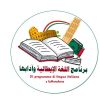 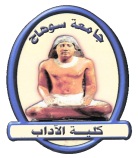 نموذج  رقم (10)	جامعة سوهاج كلية الآداب  – برنامج اللغة الإيطالية وآدابها         (   توصيف مقرر دراسي   )التاريخ :        أستاذ المادة                                                                                      منسق البرنامج   (أ.د. طه محمد زكي عبد المعطي)                                                              (أ.د. طه محمد زكي عبد المعطي)                       نموذج  رقم (10)	جامعة سوهاج كلية الآداب  – برنامج اللغة الإيطالية وآدابها         (   توصيف مقرر دراسي   )أستاذ المقرر                                                                    منسق البرنامجد. أحمد كمال أحمد                                                      أ.د: طه محمد زكينموذج  رقم (10)	جامعة سوهاج كلية الآداب  – برنامج اللغة الإيطالية وآدابها         (   توصيف مقرر دراسي   )التاريخ :        أستاذ المادة                                                                                      منسق البرنامج   (د. محمد عبد الرازق محمد السنوسى)                                                     (أ.د. طه محمد زكي عبد المعطي)                       نموذج  رقم (10)	جامعة سوهاج كلية الآداب  – برنامج اللغة الإيطالية وآدابها         (   توصيف مقرر دراسي   )التاريخ :        أستاذ المادة                                                                                      منسق البرنامج   (  أ.د. طه محمد زكي عبد المعطي )                                                           (أ.د. طه محمد زكي عبد المعطي)                       نموذج  رقم (10)	جامعة سوهاج كلية الآداب  – برنامج اللغة الإيطالية وآدابها         (   توصيف مقرر دراسي   )التاريخ :        أستاذ المادة                                                                                      منسق البرنامج   (أ.د/ طه محمد زكي عبد المعطي)                                                              (أ.د. طه محمد زكي عبد المعطي)                       نموذج  رقم (10)	جامعة سوهاج كلية الآداب  – برنامج اللغة الإيطالية وآدابها         (   توصيف مقرر دراسي   )التاريخ :        أستاذ المادة                                                                                      منسق البرنامج   (د. منى فتحي أحمد)                                                                                    (أ.د/ طه محمد زكي)1- بيانات المقرر 1- بيانات المقرر 1- بيانات المقرر الرمز الكودى : ITAL 213 إسم المقرر : أدب عصر النهضة ونصوصهالمستوى / الثانيالتخصص : اللغة الإيطالية وآدابهاعدد الوحدات الدراسية        نظري: 2           عملي: -عدد الوحدات الدراسية        نظري: 2           عملي: -2- هدف المقرر :بنهاية هذا المقرر يجب أن يكون الطالب قادرا على :التعرف على بدايات الأدب الإيطالي.التعرف على أعلام أدب عصر النهضة، وهم:دانتي أليجيريفرانشيسكو بيتراركاجوفانّي بوكاتشودراسة بعض نصوص أعلام أدب عصر النهضة، وهي:الكوميديا الإلهية لدانتي أليجيري.الحياة الجديدة لدانتي أليجيري.الكانزونييري لبيتراركا.بعض محاورات بيتراركا.الديكاميرون لبوكاتشو.الكورباتشو لبوكاتشو.3- المستهدف من تدريس المقرر : بنهاية هذا المقرر يجب أن يكون الطالب قادرا على أن:3- المستهدف من تدريس المقرر : بنهاية هذا المقرر يجب أن يكون الطالب قادرا على أن:أ- المعلومات والمفاهيم :1- كيف بدأ الأدب الإيطالي.2- التعرف علي حياة أعلام الأدب الإيطالي في عصر النهضة، وهم:                   أ- دانتي أليجيري.                   ب- فرانشيسكو بيتراركا.                   ت- جوفانّي بوكاتشو.3- التعرف عن قرب على نصوص أعلام أدب عصر النهضة، وهي:أ- الكوميديا الإلهية لدانتي أليجيري.ب- الحياة الجديدة لدانتي أليجيري.ت- الكانزونييري لبيتراركا.ث- بعض محاورات بيتراركا.جـ- الديكاميرون لبوكاتشو.                  حـ-الكورباتشو لبوكاتشو.4- التعرف على اللون الأدبي المميز لكل كاتب على حدى.ب- المهارات الذهنية :1- أن يتعرف الطالب على بدايات الأدب الإيطالي والظروف التي أدت إلي تفجر المواهب الأدبية.2- أن يكتسب الطالب القدرة على التمييز بين الألوان الأدبية المختلفة وبالتالي تنمية تفكيره الذهني.2- أن يستوعب الطالب الأنماط الأدبية المختلفة.3- أن يمتلك الطالب خاصية الباحث الناقد الأدبي في تفسير المعلومات وربطها من خلال قراءة النصوص الأدبية.4- تنمية التفكير الأدبي الإيجابي لدى الطلاب.5- أن يتمتع الطالب بحالة التأهب والحس الأدبي المستمر.ج- المهارات المهنية:1- أن يكتسب الطالب القدرة على قراءة النص قراءة سليمة.2- أن يكتسب الطالب مهارات التذوق الأدبي.3- أن يكتسب الطالب القدرة علي تجميع المعلومات من خلال قرائته لنص معين.4- أن يكتسب الطالب القدرة على تحليل المعلومات المشتمل عليها النص.5- أن يتولد لدى الطالب الخبرة في التعرف علي التركيبات الشعرية المختلفة والمتعددة.6- أن يكتسب الطالب القدرة في التعامل مع النصوص الأدبية المختلفة في مواقف متعددة.د- المهارات العامة                                                                                                                                                                                                                                                 - أن يكتسب الطالب مهارات التعليم الفعال.2- أن يكتسب الطالب بعض مهارات البحث من خلال الحاسب الآلي.3- أن يكتسب الطالب روح العمل الجماعي من خلال بعض القراءات الأدبية.4- أن يكتسب الطالب مهارات المشاركة الإيجابية من خلال بعض النصوص الشعرية.5- أن يكتسب الطالب مهارات مواجهة بعض المشكلات الأدبية في المواقف المختلفة وكيفية حلها.6- أن يكتسب الطالب القدرة على عقد مقارنات بين القصائد الأدبية التي كُتبت في ظروف متشابهة.7- أن يكتسب الطالب القدرة علي تقييم بعض النصوص اللأدبية في ضوء ما درس من قواعد وأسس التحليل الأدبي.4- محتوى المقرر :1- بدايات الأدب الإيطالي.2-  أعلام أدب عصر النهضة، وهم:أ- دانتي أليجيريب- فرانشيسكو بيتراركاجـ- جوفانّي بوكاتشودراسة بعض نصوص أعلام أدب عصر النهضة، وهي:الكوميديا الإلهية لدانتي أليجيري.الحياة الجديدة لدانتي أليجيري.الكانزونييري لبيتراركا.بعض محاورات بيتراركا.الديكاميرون لبوكاتشو.                  ح- الكورباتشو لبوكاتشو.5- أساليب التعليم والتعلم :- أساليب التعليم والتعلم التقليدية (المحاضرة والإلقاء).2- أساليب التعليم والتعلم غير التقليدية:أ- التعليم النشط.ب- التعليم الذاتي.جـ- التعليم الإلكتروني6- أساليب التعليم والتعلم للطلاب ذوى القدرات المحدودة : لا يوجد              7- تقويم الطلاب :                                                                  7- تقويم الطلاب :                                                                  أ- الأساليب المستخدمة 1- اختبارات دورية شفهية وتحريرية (أثناء الفصل الدراسي).2- اختبار ميدتيرم3- اختبار نهاية الفصل الدراسي.ب- التوقيت 1- اختبار الميدتيرم: (ساعة)2- اختبار نهاية الفصل الدراسي: ( ثلاث ساعات)ج- توزيع الدرجات1- (20 درجة نشاط)2- (20 درجة – امتحان ميدتيرم)3- (60 درجة – امتحان نهاية الفصل الدراسي)8- قائمة الكتب الدراسية والمراجع :8- قائمة الكتب الدراسية والمراجع :أ- مذكراتGenesini Pietro, La Storia della Letteratura italiana, Padova 2017.Alex Kouzine, Italian Reader- Short Stories (English – Italian Parallel Text), Elementary to Intermediate (A2 - B1), CreateSpace Independent Publishing Platform 2016.Paolo E. Balboni, Anna Biguzzi, letteratura italiana per stranieri, Guerra Edizioni, prodetto cultura italiana, Perugia 2008.Roberta L. Payne, A Selection of modern Italian Poetry in Translation, McGill Queen University Press, London 2004.Richard Olly, Italian Short Stories for beginners, London 2014.Paolo E. Balboni, Matteo Santipolo, Storia italiana per stranieri, Nuova Edizione, Riveduta e Corretta, Guerra Edizioni, prodetto cultura italiana, Perugia 2012.ب- كتب ملزمةج- كتب مقترحةد- دوريات علمية أو نشرات .... إلخ1. بيانات المقرر 1. بيانات المقرر 1. بيانات المقرر الرمز الكودى: 214اسم المقرر: اللغة العربية (2)المستوى: الثاني (الفصل الدراسي الأول)التخصص:  اللغة الإيطاليةعدد الوحدات الدراسية:       نظرى:  2           عملى:     2عدد الوحدات الدراسية:       نظرى:  2           عملى:     22. هدف المقرر:يجب أن يتصف الخريج بنهاية هذا المقرر بــــالقدرة على:ج. اتباع مناهج التفكير والبحث العلمي في حل المشكلات اللغوية والأدبية التي تواجهه.ط. الإحاطة بقواعد اللغة العربية وتعريفاتها الأساسية؛ بما يتيح له تعرف  خصائص نتاجها الفكري.3. المستهدف من تدريس المقرر :بنهاية هذا المقرر يجب أن يكون الخريج قادرا على أن:3. المستهدف من تدريس المقرر :بنهاية هذا المقرر يجب أن يكون الخريج قادرا على أن:أ- المعلومات والمفاهيم:يعرف أهم قواعد العربية المرتبطة بتخصصه العام أو الدقيق.ينسب كل مفهوم ومصطلح إلى صاحبه.يعطي أمثلة تطبيقية لما ذكر من مفاهيم..ب- المهارات الذهنية:.1. يتعرف الدلالات اللغوية والأدبية وتطورها.2. يفرق بين الشائع والصحيح من قواعد اللغة العربية3. يحلل النصوص اللغوية والأدبية وفق مناهج البحث العلمي.ج- المهارات المهنية:ج.2. يشرح النصوص المكتوبة باللغة العربية.ج.3. يكتب كتابة أدبية سليمة.ج.7. يبدي رأيه في العلوم الإنسانية المختلفة في ممارسة العمل اللغوي والأدبي.د- المهارات العامة و المنقولة:                                                                                                                                                                                                                                                 د.2. يعبر في كلمة موجزة.د.4. يتواصل بإيجابية مع الآخرين.د.6. يعرض المعلومات بطريقة ملائمة.4. محتوى المقرر :أ. الأسبوع الأول: اللغة العربية النشأة والتطورب. الأسبوع  الثاني: ملامح أسلوبية من الأدب اليونانيج. الأسبوع الثالث: إشكالات الاصطلاح اللغوىد. الأسبوع الرابع: القصة القصيرة دراسة أدبية لغويةه. الأسبوع الخامس: مفاهيم نحوية أساسية؛ الكلام والكلِم والجملةو. الأسبوع السادس: من أخطاء العربية ( قل ولا تقل)ز. الأسبوع السابع: الكشف في المعجمح. الأسبوع الثامن: الكتابة العربية الصحيحةط. الأسبوع التاسع: أخطاء إملائيةي. الأسبوع العاشر: مصطلحات أدبية ولغويةك. الأسبوع الحادي عشر: التوابعل. الأسبوع الثاني عشر: دراسات أسلوبية في شعر المتنبيم. الأسبوع الثالث عشر: الإعراب والبناء واصطلاحاتهمان. الأسبوع الرابع عشر: التجربة - مراجعة5. أساليب التعليم والتعلم العامة:أ. المحاضرات ب. الخرائط الذهنيةج. تبادل الأدوارد. المناقشة6. أساليب التعليم والتعلم للطلاب ذوى القدرات المحدودة :أ. تبادل الأدوار ب. التعليم التعاونيج. حل المشكلة د.المناقشة7. تقويم الطلاب :                                                                  7. تقويم الطلاب :                                                                  أ. الأساليب المستخدمة أ. امتحان نصف الفصل الدراسي أ.2. امتحان نهاية الفصل الدراسيب. التوقيت ب.1. امتحان منتصف الفصل الدراسي (بعد الأسبوع الثامن)ب.2. امتحان تحريري (نهاية الفصل الدراسى)ج. توزيع الدرجات40 درجة أعمال سنة والعملي + 60 درجة امتحان نهاية الفصل8. قائمة الكتب الدراسية والمراجع :8. قائمة الكتب الدراسية والمراجع :أ. مذكراتأ.1. مذكرة موثقة عن اللغة العربيةب. كتب ملزمةشرح ابن عقيل على ألفية ابن مالكمعجم المصطلحات العربية في اللغة والأدب، مجدي وهبة وكامل المهندسفن كتابة القصة القصيرة: رشاد رشديج. كتب مقترحةالمقاصد الشافية للشاطبىمعجم المصطلحات الأدبية، مجمع اللغة العربيةد. دوريات علمية أو نشرات .... إلخد.1. مجلة مجمع اللغة العربية بالقاهرةد.2. مجلة كلية الآداب – جامعة عين شمسد.3. مجلة كلية الآداب – جامعة سوهاج.1- بيانات المقرر 1- بيانات المقرر 1- بيانات المقرر الرمز الكودى : Class 215إسم المقرر : لغة لاتينية (2)المستوى / الثانىالتخصص : اللغة الإيطالية وآدابهاعدد الوحدات الدراسية: نظري: 2          عملي: 2عدد الوحدات الدراسية: نظري: 2          عملي: 22- هدف المقرر :1- يهدف المقرر إلي تمكين الطالب من إجادة اللغة اللاتينية إجادة تامة.2- إجادة اللغة اللاتينية بدرجة تسمح له بالتفاعل معها والإلمام بنتاجها الفكري والفني.3- الإلمام باللغة الإنجليزية بجانب اللغة اللاتينية.3- المستهدف من تدريس المقرر : طلاب المستوى الثانى (برنامج اللغة الايطالية وآدابها)3- المستهدف من تدريس المقرر : طلاب المستوى الثانى (برنامج اللغة الايطالية وآدابها)أ- المعلومات والمفاهيم :1- يشرح القواعد اللغوية والنحوية للغة اللاتينية.2- يميز أساليب التعبير اللغوي والأدبي الشائعة في اللاتينية.3- يشرح أهم القواعد اللغوية والنحوية وأساليب التعبير للغة أجنبية حية.ب- المهارات الذهنية :1- أن يكتسب الطالب القدرة على التمييز بين المفردات (المذكر والمؤنث) و(المفرد والجمع) وبالتالي تنمية تفكيره الذهني.2- أن يستوعب الطالب أنماط الأفعال المختلفة وطريقة توظيفها بين مفردات الحياة اليومية.3- أن يمتلك الطالب خاصية الباحث اللغوي في تفسير المعلومات وربطها من خلال قراءة النصوص في شتى المجالات.4- تنمية التفكير اللغوي الإيجابي لدى الطلاب.5- أن يتمتع الطالب بحالة التأهب والحس اللغوي المستمر للظواهر اللغوية المتعددة والمتجددة.ج- المهارات المهنية:1- أن يكتسب الطالب القدرة على قراءة النص قراءة سليمة.2- أن يكتسب الطالب مهارات البحث العلمي اللغوي.3- أن يكتسب الطالب القدرة علي تجميع المعلومات من خلال قرائته لنص معين.4- أن يكتسب الطالب القدرة على تحليل المعلومات المشتمل عليها النص.5- أن يتولد لدى الطالب الخبرة في التعرف علي التركيبات اللغوية المختلفة والمتعددة.6- أن يكتسب الطالب القدرة في التعامل مع التدريبات اللغوية المختلفة في مواقف متعددة. د- المهارات العامة                                                                                                                                                                                                                                                 1- أن يكتسب الطالب مهارات التعليم الفعال.2- أن يكتسب الطالب بعض المهارات اللغوية من خلال الحاسب الآلي.3- أن يكتسب الطالب روح العمل الجماعي من خلال بعض الممارسات اللغوية.4- أن يكتسب الطالب مهارات المشاركة الإيجابية من خلال بعض التدريبات اللغوية.5- أن يكتسب الطالب مهارات مواجهة بعض المشكلات اللغوية في المواقف المختلفة وكيفية حلها.6- أن يكتسب الطالب القدرة على استخدام ما تعلمه في مواقف جديدة.7- أن يكتسب الطالب القدرة علي تقييم بعض النصوص من الناحية اللغوية في ضوء ما درس من قواعد وأسس لغوية.4- محتوى المقرر :1- المجموعة الثانية للافعال (مضارع- مستقبل بسيط- ماضى مستمر)2- تمارين3- المجموعة الثانية للافعال (مضارع تام- مستقبل تام- ماضى تام)4- تمارين5-  المجموعة الثالثة للاسماء (مذكر ومؤنث) 6- تمارين7-المجموعة الثالثة للاسماء (المحايد)8- تمارين9- المجموعة الثالثة للافعال (مضارع- مستقبل بسيط- ماضى مستمر)10- تمارين11- المجموعة الثالثة للافعال (مضارع تام- مستقبل تام- ماضى تام)12- تمارين13- الضمائر الشخصية+تمارين14- امتحان منتصف العام الدراسى5- أساليب التعليم والتعلم :1- أساليب التعليم والتعلم التقليدية (المحاضرة والإلقاء).2- أساليب التعليم والتعلم غير التقليدية:أ- التعليم النشط.ب- التعليم الذاتي.جـ- التعليم الإلكتروني6- أساليب التعليم والتعلم للطلاب ذوى القدرات المحدودة :  لا يوجد                       7- تقويم الطلاب :                                                                  7- تقويم الطلاب :                                                                  أ- الأساليب المستخدمة 1- اختبارات دورية شفهية وتحريرية (أثناء الفصل الدراسي).2- اختبار ميدتيرم3- اختبار نهاية الفصل الدراسي.ب- التوقيت 1- اختبار الميدتيرم: (ساعة).2- اختبار نهاية الفصل الدراسي: ( ثلاث ساعات).ج- توزيع الدرجات1- (20 درجة نشاط).2- (20 درجة – امتحان ميدتيرم).3- (60 درجة – امتحان نهاية الفصل الدراسي). 8- قائمة الكتب الدراسية والمراجع :8- قائمة الكتب الدراسية والمراجع :أ- مذكراتاللغة اللاتينية  (قواعد وتمارين)- المستوى الثانىد.محمد عبد الرازق محمد السنوسىب- كتب ملزمة1- A Wilkes, Latin for beginners, 19932- Kinchin, Smith, Melluish, t. w. Teach yourself Latin.19513- Whitehead, Latin course.1945ج- كتب مقترحةد- دوريات علمية أو نشرات .... إلخ1- بيانات المقرر 1- بيانات المقرر 1- بيانات المقرر الرمز الكودى : ITAL 217إسم المقرر : قراءة واستماع (2)المستوى/ الأولالتخصص : اللغة الإيطالية وآدابهاعدد الوحدات الدراسية :  4        نظرى    2                 عملى 2عدد الوحدات الدراسية :  4        نظرى    2                 عملى 22- هدف المقرر :بنهاية هذا المقرر يجب أن يكون الطالب قادرا على :التعرف علي بعض قطع القراءة التي تتناول طريقة نطق حروف الجر وتوظيفها بشكل سليم في اللغة الإيطالية.التعرف على بعض قطع القراءة التي تتناول طريقة نطق أشكال الإسم في اللغة الإيطالية بنوعيه (المؤنث والمذكر)، (المفرد والجمع).التمييز في النطق بين أدوات تعريف الإسم (المذكر والمؤنث)، (المفرد والجمع).4-  التمييز في النطق بين أدوات النكرة الخاصة بالإسم (المذكر والمؤنث)، (المفرد والجمع).5- التعرف على بعض قطع القراءة التي تتناول طريقة نطق الضمائر الشخصية في اللغة الإيطالية.6- التعرف على بعض قطع القراءة التي تتناول طريقة نطق أيام الأسبوع باللغة الإيطالية.7- التعرف علي بعض قطع القراءة التي تتناول طريقة نطق شهور السنة باللغة الإيطالية.8- التعرف على بعض قطع القراءة التي تتناول طريقة نطق فصول السنة باللغة الإيطالية.9- التعرف على بعض قطع القراءة التي تتناول طريقة نطق الأعداد الأصلية.10- التعرف على بعض قطع القراءة التي تتناول طريقة نطق الأعداد الترتيبية.11- التعرف على بعض قطع القراءة التي تتناول طريقة نطق مسمي المواد الدراسية.12- طريقة نطق فعلي (الكون والملكية) في الأزمنة المختلفة.      13-من خلال قطع القراءة المختلفة يحاول الطالب التمييز في النطق بين مجموعات الأفعال القياسية الثلاثة، وإتقان طريقة نطقها في الأزمنة المختلفة المبنية للمعلوم.     14- من خلال قطع القراءة المختلفة يحاول الطالب اتقان نطق تصريف الأفعال غير القياسية في الأزمنة الإخبارية المختلفة المبنية للمعلوم.     15- من خلال قطع القراءة المختلفة يحاول الطالب التعرف على الأشكال المختلفة للصفات وطريقة نطقها وتوظيفها مع الاسم الموصوف من الناحية البنائية.     16- من خلال قطع القراءة المختلفة يحاول الطالب التعرف على طريقة نطق بعض المواقف من الحياة اليومية.     17- من خلال قطع القراءة المختلفة يحاول الطالب دراسة بعض المحادثات من الحياة اليومية، وفي حجرة الدراسة.  3- المستهدف من تدريس المقرر : بنهاية هذا المقرر يجب أن يكون الطالب قادرا على نطق:3- المستهدف من تدريس المقرر : بنهاية هذا المقرر يجب أن يكون الطالب قادرا على نطق:أ- المعلومات والمفاهيم :ضمائر المفعول المباشر.ضمائر المفعول غير المباشرفعل الكون في أزمنة (الماضي المستمر – المستقبل البسيط – المستقبل المركب – الماضي البسيط).فعل الملكية في أزمنة (الماضي المستمر – المستقبل البسيط – المستقبل المركب – الماضي البسيط).مجموعات الأفعال القياسية في أزمنة (الماضي المستمر – المستقبل البسيط – المستقبل المركب – الماضي البسيط).الأفعال غير القياسية في أزمنة (الماضي المستمر – المستقبل البسيط – المستقبل المركب – الماضي البسيط).بعض المواقف من الحياة اليومية.بعض قطع القراءة من الحياة اليومية وحجرة الدراسة.ب- المهارات الذهنية :1- أن يكتسب الطالب القدرة على التمييز في النطق بين المفردات وبالتالي تنمية تفكيره الذهني.2- أن يستوعب الطالب أنماط نطق الأفعال المختلفة وطريقة توظيف أزمنتها المختلفة بين مفردات الحياة اليومية.3- أن يمتلك الطالب خاصية الباحث اللغوي في تفسير الظواهر الصوتية وربطها من خلال قراءة المحادثات في شتى المجالات.4- تنمية التفكير اللغوي الإيجابي لدى الطلاب.5- أن يتمتع الطالب بحالة التأهب والحس اللغوي المستمر للظواهر الصوتية المتعددة والمتجددة.ج- المهارات المهنية:- أن يكتسب الطالب القدرة على قراءة المحادثة قراءة سليمة.2- أن يكتسب الطالب مهارات البحث العلمي اللغوي.3- أن يكتسب الطالب القدرة علي تجميع المعلومات الصوتية من خلال قرائته لنص معين.4- أن يكتسب الطالب القدرة على تحليل المعلومات الصوتية المشتمل عليها النص.5- أن يتولد لدى الطالب الخبرة في التعرف علي التركيبات الصوتية المختلفة والمتعددة.6- أن يكتسب الطالب القدرة في التعامل مع التدريبات الصوتية المختلفة في مواقف متعددةد- المهارات العامة                                                                                                                                                                                                                                                 - أن يكتسب الطالب مهارات التعليم الفعال.2- أن يكتسب الطالب بعض المهارات الصوتية من خلال الحاسب الآلي.3- أن يكتسب الطالب روح العمل الجماعي من خلال بعض الممارسات الصوتية.4- أن يكتسب الطالب مهارات المشاركة الإيجابية من خلال بعض التدريبات الصوتية.5- أن يكتسب الطالب مهارات مواجهة بعض المشكلات الصوتية في المواقف المختلفة وكيفية حلها.6- أن يكتسب الطالب القدرة على استخدام ما تعلمه في مواقف جديدة.7- أن يكتسب الطالب القدرة علي تقييم بعض النصوص اللغوية في ضوء ما درس من قواعد وأسس لغوية.4- محتوى المقرر :ضمائر المفعول المباشر.ضمائر المفعول غير المباشرفعل الكون في أزمنة (الماضي المستمر – المستقبل البسيط – المستقبل المركب – الماضي البسيط).فعل الملكية في أزمنة (الماضي المستمر – المستقبل البسيط – المستقبل المركب – الماضي البسيط).مجموعات الأفعال القياسية في أزمنة (الماضي المستمر – المستقبل البسيط – المستقبل المركب – الماضي البسيط).الأفعال غير القياسية في أزمنة (الماضي المستمر – المستقبل البسيط – المستقبل المركب – الماضي البسيط).5- أساليب التعليم والتعلم :- أساليب التعليم والتعلم التقليدية (المحاضرة والإلقاء).2- أساليب التعليم والتعلم غير التقليدية:أ- التعليم النشط.ب- التعليم الذاتي.جـ- التعليم الإلكتروني.6- أساليب التعليم والتعلم للطلاب ذوى القدرات المحدودة :    لا يوجد                     7- تقويم الطلاب :                                                                  7- تقويم الطلاب :                                                                  أ- الأساليب المستخدمة  - اختبارات دورية شفهية وتحريرية (أثناء الفصل الدراسي).2- اختبار ميدتيرم3- اختبار نهاية الفصل الدراسي.ب- التوقيت 1- اختبار الميدتيرم: (ساعة)2- اختبار نهاية الفصل الدراسي: ( ثلاث ساعات)ج- توزيع الدرجات1- (20 درجة نشاط)2- (20 درجة – امتحان ميدتيرم)3- (60 درجة – امتحان نهاية الفصل الدراسي)8- قائمة الكتب الدراسية والمراجع :8- قائمة الكتب الدراسية والمراجع :أ- مذكراتRichard Olly, Italian Short Stories for beginners, London 2014.Angelo Chiuchiù, in italiano, grammatica italiana per stranieri, corso multimediale di lingua e civilità, livello elementare avanzato, (Ed. Guerra), Perugia 1995.Sylvia Lymbery, Italian Complete Course For beginners, Routledge, London and New York 2005.Franca Merlonghi, Joseph A. Tursi, Oggi in Italia, First Course In Italian, Ninth Edition, State University of New York, Boston College 2012.ب- كتب ملزمةج- كتب مقترحةد- دوريات علمية أو نشرات .... إلخ1- بيانات المقرر 1- بيانات المقرر 1- بيانات المقرر الرمز الكودى : ITAL 212إسم المقرر : قواعد اللغة الإيطالية (3)المستوى /  الثانيالتخصص : اللغة الإيطالية وآدابهاعدد الوحدات الدراسية:   نظري: 2              عملي: 2عدد الوحدات الدراسية:   نظري: 2              عملي: 22- هدف المقرر :بنهاية هذا المقرر يجب أن يكون الطالب قادرا على :التعرف على زمن الماضي القريب المبني للمعلوم (التكوين – الكلمات الدالة عليه).التعرف على أشكال اسم المفعول القياسية وغير القياسية.التمييز بين مجموعات الأفعال القياسية، وإتقان طريقة تصريفها في زمن الماضي القريب المبني للمعلوم.اتقان تصريف الأفعال غير القياسية في زمن الماضي القريب المبني للمعلوم.التعرف على زمن الماضي المستمر المبني للمعلوم (التكوين – الكلمات الدالة عليه).التمييز بين مجموعات الأفعال القياسية، وإتقان طريقة تصريفها في زمن الماضي المستمر المبني للمعلوم.اتقان تصريف الأفعال غير القياسية في زمن الماضي المستمر المبني للمعلوم.التعرف علي استخدامات زمن الماضي المستمر وطرق توظيفه في الجمل المركبة.التعرف على مراتب التفضيل: (أفعل التفضيل – مبالغة التفضيل – مبالغة التفضيل المطلقة) من حيث (التكوين – وطرق التوظيف في الجمل البسيطة والمركبة). التعرف علي صيغة الأمر من حيث الصياغة سواء للأفعال القياسية أو غير القياسية.التعرف علي صيغة النهي من حيث الصياغة سواء للأفعال القياسية أو غير القياسية.التعرف على زمن المستقبل البسيط المبني للمعلوم (التكوين – الكلمات الدالة عليه).التمييز بين مجموعات الأفعال القياسية، وإتقان طريقة تصريفها في زمن المستقبل البسيط المبني للمعلوم.اتقان تصريف الأفعال غير القياسية في زمن المستقبل البسيط المبني للمعلوم. التعرف على بعض المواقف اليومية وطريقة توظيفها.3- المستهدف من تدريس المقرر : بنهاية هذا المقرر يجب أن يكون الطالب قادرا على أن:3- المستهدف من تدريس المقرر : بنهاية هذا المقرر يجب أن يكون الطالب قادرا على أن:أ- المعلومات والمفاهيم :- زمن الماضي القريب المبني للمعلوم (التكوين – الكلمات الدالة عليه).2- صور اسم المفعول القياسية وغير القياسية.3-  تصريف مجموعات الأفعال القياسية في زمن الماضي القريب المبني للمعلوم.4-  تصريف الأفعال غير القياسية في زمن الماضي القريب المبني للمعلوم.5-  زمن الماضي المستمر المبني للمعلوم (التكوين – الكلمات الدالة عليه).6- تصريف مجموعات الأفعال القياسية في زمن الماضي المستمر المبني للمعلوم.7- تصريف الأفعال غير القياسية في زمن الماضي المستمر المبني للمعلوم.8-  استخدامات زمن الماضي المستمر وطرق توظيفه في الجمل المركبة.9-  مراتب التفضيل: (أفعل التفضيل – مبالغة التفضيل – مبالغة التفضيل المطلقة) من حيث (التكوين – وطرق التوظيف في الجمل البسيطة والمركبة).10- صور صيغة الأمر في الأفعال القياسية وغير القياسية.11- صور صيغة النهي في الأفعال القياسية أو غير القياسية.12- زمن المستقبل البسيط المبني للمعلوم (التكوين – الكلمات الدالة عليه).13- تصريف الأفعال القياسية في زمن المستقبل البسيط المبني للمعلوم.14- تصريف الأفعال غير القياسية في زمن المستقبل البسيط المبني للمعلوم.      15- دراسة بعض المواقف اليومية وطريقة توظيفها.ب- المهارات الذهنية :1- أن يكتسب الطالب القدرة على التمييز بين أزمنة الفعل المختلفة وبالتالي تنمية تفكيره الذهني.2- أن يستوعب الطالب أنماط الأفعال المختلفة وطريقة توظيفها بين مفردات الحياة اليومية.3- أن يمتلك الطالب خاصية الباحث اللغوي في تفسير المعلومات وربطها من خلال قراءة النصوص في شتى المجالات.4- تنمية التفكير اللغوي الإيجابي لدى الطلاب.5- أن يتمتع الطالب بحالة التأهب والحس اللغوي المستمر للظواهر اللغوية المتعددة والمتجددة.ج- المهارات المهنية:1- أن يكتسب الطالب القدرة على قراءة النص قراءة سليمة.2- أن يكتسب الطالب مهارات البحث العلمي اللغوي.3- أن يكتسب الطالب القدرة علي تجميع المعلومات من خلال قرائته لنص معين.4- أن يكتسب الطالب القدرة على تحليل المعلومات المشتمل عليها النص.5- أن يتولد لدى الطالب الخبرة في التعرف علي التركيبات اللغوية المختلفة والمتعددة.6- أن يكتسب الطالب القدرة في التعامل مع التدريبات اللغوية المختلفة في مواقف متعددة. د- المهارات العامة                                                                                                                                                                                                                                                 1- أن يكتسب الطالب مهارات التعليم الفعال.2- أن يكتسب الطالب بعض المهارات اللغوية من خلال الحاسب الآلي.3- أن يكتسب الطالب روح العمل الجماعي من خلال بعض الممارسات اللغوية.4- أن يكتسب الطالب مهارات المشاركة الإيجابية من خلال بعض التدريبات اللغوية.5- أن يكتسب الطالب مهارات مواجهة بعض المشكلات اللغوية في المواقف المختلفة وكيفية حلها.6- أن يكتسب الطالب القدرة على استخدام ما تعلمه في مواقف جديدة.7- أن يكتسب الطالب القدرة علي تقييم بعض النصوص من الناحية اللغوية في ضوء ما درس من قواعد وأسس لغوية.4- محتوى المقرر :1- زمن الماضي القريب المبني للمعلوم (التكوين – الكلمات الدالة عليه).2- صور اسم المفعول القياسية وغير القياسية.3-  تصريف مجموعات الأفعال القياسية في زمن الماضي القريب المبني للمعلوم.4-  تصريف الأفعال غير القياسية في زمن الماضي القريب المبني للمعلوم.5-  زمن الماضي المستمر المبني للمعلوم (التكوين – الكلمات الدالة عليه).6- تصريف مجموعات الأفعال القياسية في زمن الماضي المستمر المبني للمعلوم.7- تصريف الأفعال غير القياسية في زمن الماضي المستمر المبني للمعلوم.8-  استخدامات زمن الماضي المستمر وطرق توظيفه في الجمل المركبة.9-  مراتب التفضيل: (أفعل التفضيل – مبالغة التفضيل – مبالغة التفضيل المطلقة) من حيث (التكوين – وطرق التوظيف في الجمل البسيطة والمركبة).10- صور صيغة الأمر في الأفعال القياسية وغير القياسية.11- صور صيغة النهي في الأفعال القياسية أو غير القياسية.12- زمن المستقبل البسيط المبني للمعلوم (التكوين – الكلمات الدالة عليه).13- تصريف الأفعال القياسية في زمن المستقبل البسيط المبني للمعلوم.14- تصريف الأفعال غير القياسية في زمن المستقبل البسيط المبني للمعلوم.15- دراسة بعض المواقف اليومية وطريقة توظيفها.5- أساليب التعليم والتعلم :1- أساليب التعليم والتعلم التقليدية (المحاضرة والإلقاء).2- أساليب التعليم والتعلم غير التقليدية:أ- التعليم النشط.ب- التعليم الذاتي.جـ- التعليم الإلكتروني6- أساليب التعليم والتعلم للطلاب ذوى القدرات المحدودة :     لا يوجد                    7- تقويم الطلاب :                                                                  7- تقويم الطلاب :                                                                  أ- الأساليب المستخدمة 1- اختبارات دورية شفهية وتحريرية (أثناء الفصل الدراسي).2- اختبار ميدتيرم.3- اختبار نهاية الفصل الدراسي.ب- التوقيت 1- اختبار الميدتيرم: (ساعة).2- اختبار نهاية الفصل الدراسي: ( ثلاث ساعات).ج- توزيع الدرجات1- (20 درجة نشاط).2- (20 درجة – امتحان ميدتيرم).3- (60 درجة – امتحان نهاية الفصل الدراسي).8- قائمة الكتب الدراسية والمراجع :8- قائمة الكتب الدراسية والمراجع :أ- مذكراتRichard Olly, Italian Short Stories for beginners, London 2014.Angelo Chiuchiù, in italiano, grammatica italiana per stranieri, corso multimediale di lingua e civilità, livello elementare avanzato, (Ed. Guerra), Perugia 1995.Sylvia Lymbery, Italian Complete Course For beginners, Routledge, London and New York 2005. Franca Merlonghi, Joseph A. Tursi, Oggi in Italia, First Course In Italian, Ninth Edition, State University of New York, Boston College 2012.ب- كتب ملزمةج- كتب مقترحةد- دوريات علمية أو نشرات .... إلخ1- بيانات المقرر 1- بيانات المقرر 1- بيانات المقرر الرمز الكودى : Ital 211إسم المقرر : نصوص عامة 2المستوى / الثانىالتخصص : اللغة الإيطالية وآدابهاعدد الوحدات الدراسية: نظري: 2          عملي: 2عدد الوحدات الدراسية: نظري: 2          عملي: 22- هدف المقرر :بنهاية هذا المقرر يجب أن يكون الطالب قادرا على : تعلم المفردات الأساسية المخصصة لهذا المستوىكتابة جمل متنوعه موجهة باللغة الإنجليزية.3- المستهدف من تدريس المقرر : بنهاية هذا المقرر يجب أن يكون الطالب قادرا على أن:التعبير عن النفس شفهيا باستخدام اللغة إنجليزيةتقدير أهمية اللغة الإنجليزية كلغة اتصال دولية،3- المستهدف من تدريس المقرر : بنهاية هذا المقرر يجب أن يكون الطالب قادرا على أن:التعبير عن النفس شفهيا باستخدام اللغة إنجليزيةتقدير أهمية اللغة الإنجليزية كلغة اتصال دولية،أ- المعلومات والمفاهيم : أساسيات اللغة الإنجليزية التي من شأنها أن تشكل الأساس لإتقانها في المستقبل.استخدام الهياكل الأساسية للجمل الإنجليزية.الاستماع وفهم تعبيرات متنوعه فى اللغة الإنجليزية .ب- المهارات الذهنية :1.الاستماع الى النطق الصحيح للكلمات والمرادفات المختلفه لها2- أن يستوعب الطالب أنماط الأفعال المختلفة وطريقة توظيفها بين مفردات الحياة اليومية.3-. تنميه مهارات القراءه للجمل المختلفه وفهم معناها والرساله التى تحملها4- أن يتمتع الطالب بحالة التأهب والحس اللغوي المستمر للظواهر اللغوية المتعددة والمتجددة.ج- المهارات المهنية:1- أن يكتسب الطالب القدرة على قراءة النص قراءة سليمة.2- أن يكتسب الطالب مهارات البحث العلمي اللغوي.3- أن يكتسب الطالب القدرة علي تجميع المعلومات من خلال قرائته لنص معين.4- أن يكتسب الطالب القدرة على تحليل المعلومات المشتمل عليها النص.5- أن يتولد لدى الطالب الخبرة في التعرف علي التركيبات اللغوية المختلفة والمتعددة.6- أن يكتسب الطالب القدرة في التعامل مع التدريبات اللغوية المختلفة في مواقف متعددة. د- المهارات العامة                                                                                                                                                                                                                                                 1- أن يكتسب الطالب مهارات التعليم الفعال.2- أن يكتسب الطالب بعض المهارات اللغوية من خلال الحاسب الآلي.3- أن يكتسب الطالب روح العمل الجماعي من خلال بعض الممارسات اللغوية.4- أن يكتسب الطالب مهارات المشاركة الإيجابية من خلال بعض التدريبات اللغوية.5- أن يكتسب الطالب مهارات مواجهة بعض المشكلات اللغوية في المواقف المختلفة وكيفية حلها.6- أن يكتسب الطالب القدرة على استخدام ما تعلمه في مواقف جديدة.7- أن يكتسب الطالب القدرة علي تقييم بعض النصوص من الناحية اللغوية في ضوء ما درس من قواعد وأسس لغوية.4- محتوى المقرر :5- أساليب التعليم والتعلم :1- أساليب التعليم والتعلم التقليدية (المحاضرة والإلقاء).2- أساليب التعليم والتعلم غير التقليدية:أ- التعليم النشط.ب- التعليم الذاتي.جـ- التعليم الإلكتروني6- أساليب التعليم والتعلم للطلاب ذوى القدرات المحدودة :  لا يوجد                       7- تقويم الطلاب :                                                                  7- تقويم الطلاب :                                                                  أ- الأساليب المستخدمة 1- اختبارات دورية شفهية وتحريرية (أثناء الفصل الدراسي).2- اختبار ميدتيرم3- اختبار نهاية الفصل الدراسي.ب- التوقيت 1- اختبار الميدتيرم: (ساعة).2- اختبار نهاية الفصل الدراسي: ( ثلاث ساعات).ج- توزيع الدرجات1- (20 درجة نشاط).2- (20 درجة – امتحان ميدتيرم).3- (60 درجة – امتحان نهاية الفصل الدراسي). 8- قائمة الكتب الدراسية والمراجع :English Collocations in UseEnglish Grammar in use English Vocabulary Builder8- قائمة الكتب الدراسية والمراجع :English Collocations in UseEnglish Grammar in use English Vocabulary Builderأ- مذكراتب- كتب ملزمةج- كتب مقترحةد- دوريات علمية أو نشرات .... إلخ